Hoe Matariki 2022 Event ScheduleFriday June 24th    Karakia and Welcome 8.45amRegistration 9am   W6 Tamariki (distance tbc), Rangatahi and Novice 5kmSafety checks all waka Briefing 9.30amRace start 9.45am10:30am Registration Oc1  Oc2   relay teams 10:45am Briefing11:00am Race Start – All crews will start together At the conclusion of the racing a small kai will be provided and prizegiving will be held at the Ray White Real Estate tent.*Please dress for winter paddling.  Thermals are recommended and pfds are compulsory for ALL competitors at all times on the water.Saturday June 25th  Karakia and Welcome  7:30am7:15am Registration opens for Oc1 and Oc2 18km 7:45am Briefing – safety checks7:30am Race start8:45am Registration opens for *Women and Mixed 18km9:15am safety checks and Briefing9:30am Race start10:30am Registration opens for* Mens w6 18km11:00am Safety checks and Briefing11:15am Race Start* Race start times are subject to change depending on entries and weather conditionsAt the conclusion of the racing a small kai will be provided and prizegiving will be held at the Ray White Real Estate tent.*Please dress for winter paddling.  Thermals are recommended and pfds are compulsory for ALL competitors at all times on the water. Belt type and inflatable pfds are unacceptable.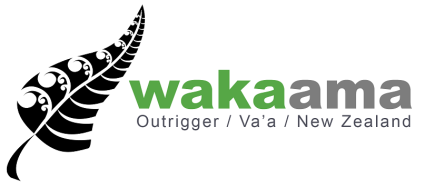 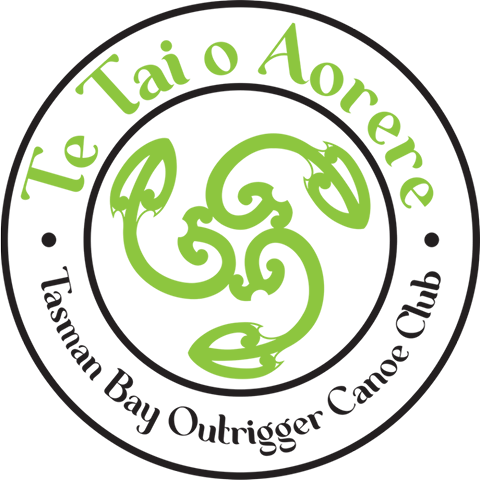 